ИнформацияО ходе выполнения мероприятий «Комплексного плана противодействия идеологии терроризма в Республике Башкортостан на 2013-2018 гг.»за 1- е полугодие2017 года в МАУ ЦБС Хайбуллинского районаРеспублики Башкортостанп. 1.2 (а)	Терроризм и экстремизм – это исключительно большая опасность, способная расшатать любое, даже самое стабильное и благополучное, общество. Одним из ключевых направлений борьбы с террористическими и экстремистскими проявлениями в общественной среде выступает их профилактика. Особенно важно проведение такой профилактической работы в среде молодежи, так как именно указанная среда в силу целого ряда различных факторов является одной из наиболее уязвимых в плане подверженности негативному влиянию разнообразных антисоциальных и криминальных групп. Организация работы в библиотеке по профилактике экстремизма и терроризма является одной из важнейших задач. В целях укоренения духа нетерпимости к агрессии, насилию, межнациональной розни,  выработки умения решать конфликты ненасильственным путем,  выработать терпимое, доброжелательное отношение к людям, независимо от их национальности, вероисповедания, социальной принадлежности, вкусов и интересов центральной районной библиотекой проведены мероприятия: информационно-познавательный час «Экстремизму и терроризму – НЕТ!».   Разработан буклет «Экстремизму и терроризму нет», памятка «Правила поведения в случае террористической угрозы», проведена беседа «Страшное слово - ТЕРРОРИЗМ»п. 1.3 (а)- Условиями эффективной профилактики в библиотеках являются: организация ранней профилактики, ее системность и целенаправленность; сочетание индивидуальных форм работы и комплексного подхода к проведению воспитательных и профилактических мер; непрерывность процесса профилактической деятельности; направленность на всех читателей.Информационный час «Экстремизму и терроризму – НЕТ!»
           10 апреля сотрудниками центральной районной библиотеки для учащихся 8 классов школы №1 села Акъяр проведен информационный час «Экстремизму и терроризму – НЕТ». 
          Терроризм и экстремизм - это исключительно большая опасность, способная расшатать любое, даже самое стабильное и благополучное, общество. Цель данного мероприятия сформировать у учащихся представление о терроризме как о политическом явлении; акцентировать внимание учащихся на необходимости проявления бдительности с целью профилактики совершения террористических актов; содействовать формированию толерантности. В ходе мероприятия была дана краткая характеристика терроризма и его видов, информация о крупных терактах в городах России и их последствиях. Продемонстрированные видеоролики «10 самых страшных терактов», «Беслан», «Терроризм – угроза общества», «Теракт в Питере», помогли присутствующим более подробно узнать, что мировой терроризм имеет длительную историю и страшные последствия. 
         В рамках мероприятия присутствующие ознакомились и получили информационные памятки «Правила поведения в случае террористической угрозы», приняли активное участие в ситуационной игре «Как вести себя в разных экстремальных ситуациях». Завершилось мероприятие словами напутствия: «Чтобы сохранить жизнь, надо быть бдительным, знать и соблюдать правила личной безопасности.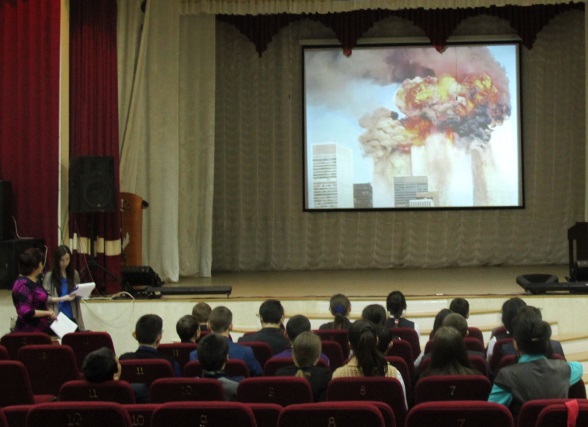 В центральной районной детской модельной  библиотеке проведены  ряд мероприятий, направленных на предупреждение, распространение террористических и экстремистских идей среди детей и молодежи, а также на ее воспитание в духе межнациональной и межрелигиозной толерантности: ) Профилактические беседы о профилактике терроризма и экстремизма и правилам поведения в чрезвычайных ситуациях с сотрудниками библиотеки. 2) Лекция-инструктаж о противодействии вовлечения детей и молодежи в экстремистские организации. 3)Инструктаж по профилактике террористических актов о правилах поведения при угрозе террористического акта, нахождения подозрительных предметов.3) Беседа о правилах поведения во время проведения массовых мероприятий, правила эвакуации людей.                         4) Проведение бесед:«Что такое терроризм?», «Опасные и безопасные ситуации», «Будь осторожен!», «Экстремизм – причины и последствия». Урок-толерантности-   «Учимся жить в многоликом мире»п. 1.4.  Одним из ключевых направлений борьбы с террористическими и экстремистскими проявлениями в общественной среде выступает их профилактика.  В целях реализации положений Федеральных законов от 06.03.2006 № 35-ФЗ «О противодействии терроризму», от 25.07.2002 № 114-ФЗ «О противодействии экстремистской деятельности» в МАУ ЦБС Хайбуллинского района осуществляются профилактические мероприятия, направленные на недопущение проявлений терроризма и экстремизма в границах муниципального района Хайбуллинский район. Каждый сотрудник МАУ ЦБС под личную ответственность ознакомлен со списком литературы экстремистских материалов, который отражает список литературы к недопущению комплектования библиотечно-информационного фонда изданиями, входящими в «Федеральный список экстремистских материалов».На сайте МАУ ЦБСhttp://haibcbs.ucoz.ru в разделе Библиотекарю http://haibcbs.ucoz.ru/blog/federalnyj_spisok_ehkstremistskikh_materialov/2015-11-25-24 размещена ссылкаhttp://minjust.ru/ru/extremist-materialsна сайт Минюст РФ, на котором размещен «Федеральный список экстремистских материалов».Отдел комплектования и обработки литературы и организации каталогов проводит регулярную (ежемесячную) сверку «Федерального списка» с генеральным каталогом и оперативно информирует сельские библиотеки о внесённых изменениях.В организации действуют приказы директора МАУ ЦБС Хайбуллинского района № 195 от 07.12.2015г. «О возложении ответственности на заведующих отделами центральной районной библиотеки и сельских библиотекарей»  для обеспечения соблюдения требований ВФЗ от 25.07.2002 №114-ФЗ « О противодействии экстремистской деятельности».Приказом директора МАУ ЦБС Хайбуллинского района Республики Башкортостан  №196 от 07.12.2015г. в целях реализации ФЗ  от 25.07.2002 № 114- ФЗ  «О противодействии  экстремисткой  деятельности» утверждены: форма «Журнала сверки с ФСЭМ», назначены ответственные лица за сверку ФСЭМ  с фондом библиотеки, справочно-библиографического аппарата, программист не реже 1 раза в квартал проводить работу по блокированию доступа с компьютеров, установленных в библиотеке, к сайтам и электронным документам, включенным в ФСЭМ.	К приказу №196 от 08.12.2015г. разработана инструкция по работе библиотек с изданиями, включенными в «ФСЭМ».п. 1.5.  а) В целях  поддержки национальных и религиозных традиций населения Республики Башкортостан 15 февраля клуб  “Агинейзер» работающий при Бурибаевской сельской модельной библиотеки организовали в школе  респект-встречу « Өләсәйем һабактары – Бабушкины наставления”. Встреча была организована с целью ознакомления с традициями башкирского народа, воспитания   интереса к  башкирской культуре. Агинейзер рассказали о традициях воспитания в башкирских семьях, приводили примеры из своей жизни.Муртаева Г.М. поделилась воспоминаниями о мудрых уроках жизни от своих дедушки и бабушки.Саитбаталова М.С. прочитала мунажат о доброте. Выступление Сынгизовой  Ф.Г.  было посвящено отношению к родителям, в заключение она рассказала “Письмо матери”. Айдашева Ф.И. свое выступление посвятила родному языку и прочитала стихотворение народного поэта Башкортостана Рами Гарипова “Туган тел”. Во время встречи звучали пословицы, поговорки о труде, хлебе, отношении к родителям, стихи Акмуллы. Совершенно незаметно пролетело отведенное время. Это вполне понятно, ведь о башкирской культуре можно говорить часами. Но слушателй  эта тема очень заинтересовала, поэтому можно надеяться, что фольклорные мероприятия клуба “Агинейзер” для школьников  будут продолжатся.Не первый год во многих культурно-досуговых учреждениях и общедоступных библиотеках Централизованной библиотечной системы муниципального района Хайбуллинский район прошли мероприятия разных форм, прежде всего, направленные на популяризацию исторических аспектов праздника.Так в Бурибаевской сельской модельной библиотеке провели познавательную беседу «Аз да буки – основа всей науки». Много интересного ребята узнали о создателях славянской азбуки. О зарождении письменности и создателях алфавита, о начале книгопечатания, о первой печатной книге почерпнули маленькие читатели из презентации «Свет дневной – слово книжное». Викторина «Все начиналось с таблички, свитка, бересты…» выявила самых внимательных и любознательных слушателей. Далее ребят пригласили на экскурсию по библиотеке « Библиотека, книжка, я – друзья». Взрослые пользователи могли познакомиться с литературой, представленной на выставке «Все начиналось с таблички, свитка, бересты…».В Исянгильдинской сельской библиотеке для самых маленьких читателей библиотекарь совместно со школой провели информационный час «От глиняной таблички до печатной странички», в рамках которого юные читатели смогли проверить свои знания в викторине «Азбука».В с. Татыр-Узяк в средней школе библиотекарь и культорганизатор провели познавательный час «Откуда пришли слова». Дети активно отгадывали загадки, отвечали на вопросы библиотекаря о культуре, русской письменности, книгах, библиотеке, проявили себя в знании поговорок и пословиц. Так же вниманию ребят была представлена книжная выставка «Тридесятое царство – книжное государство», на полках которой каждый смог найти себе книгу по душе. Мероприятие завершилось дружным исполнением песни про книгу.Интересно и с пользой провели время 24 мая ребята в Абубакировской сельской модельной библиотеке. Библиотека предложила ребятам игру – путешествие “Буквы путешествуют во времени”. Дети с интересом рассматривали буквы кириллицы, сравнивали их с буквами современного алфавита, узнали, как звучат буквы славянской азбуки и выяснили, что одной буквой можно было сказать целое слово, и вся кириллица – это добрые буквы, добрые слова, так как они созданы были Кириллом и Мефодием с добром, светом и верой. Затем ребята поиграли в игры "Добрые слова", "Сказки наоборот", "Волшебное яблоко", в которых составляли слова из букв, вспоминали пословицы о доброте, отвечали на вопросы сказочной викторины.Подольская сельская библиотека предложила учащимся совершить виртуальное путешествие через слайд-презентацию «Великие труды братьев Кирилла и Мефодия», целью которого стало воспитание уважительного отношения к культуре и языку русского народа и пробуждение интереса к историческим началам славянской письменности. Завершилось мероприятие игрой: составить слова из заданных букв.Час информации «Откуда пошла славянская письменность», организованный Бузавлыкской сельской библиотекой для учащихся начальных классов. Ребята получили для себя много нового и интересного, прослушав обзор выставки «В начале было слово…».В Степновской сельской модельной библиотеке праздник приурочили к мероприятию Азбука!". На праздник собрались маленькие читатели – учащиеся и родители 1 класса. На празднике первоклассников было очень весело, потому что к ним пожаловали в гости Незнайка и Буратино, а также пришла попрощаться с ребятами «Азбука".24 мая на мероприятие, посвященное этому светлому празднику в Районный дом культуры, были приглашены учителя и ученики начальных классов Акъярских школ № 1 и № 2. Для детей были показаны поучительные мультфильмы по данной теме, ведущие праздника рассказали школьникам о жизненном пути святых братьев и созданной ими славянской азбуки.На протяжении всего мероприятия исполнялись песни разной тематики, в том числе и патриотические. Музыкально украсили мероприятие ученики начальных классов Акъярских школ № 1 и № 2, сотрудник РДК Рустам Биембетов, преподаватель Акъярской детской школы искусств имени Ю. Исянбаева Лина Кульбульдина, народный вокальный ансамбль "Сулпан", учитель русского языка и литературы школы №2 с. Акъяр Гульнара Мамбетова, детский вокальный ансамбль "Элегия". По окончании мероприятия всем участникам были вручены благодарственные письма.Сотрудники же центральной районной и центральной районной детской модельной библиотеки подготовили книжную выставку «Великое слово – слово книжное», библиотекарь отдела обслуживания центральной районной библиотеки З. Абдрахманова провела для участников мероприятия знакомство с литературой и каждому вручила рекомендательный список литературы «Всему начало слово».б)в)п. 1.9.  В Абишевской сельской библиотеке был организован просмотр документального фильма: «Минута молчания», «Россия без террора» с последующим обсуждением содержания этих материалов.  Обсуждение прошло активно, чувствовалась заинтересованность детей и сопереживание.  п. 1.10.  –Директор МАУ ЦБС Хайбуллинсокго района		А.Х. Сынбулатова